The Boys' Brigade Awards
The Queen’s Badge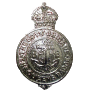 Tick each box as you receive the respective award or level.
All  boxes ticked you qualify for Sir William Smith award. 
All  boxes ticked you qualify for Queen’s Badge.One Year Silver Service AwardsOne Year Silver Service AwardsOne Year Silver Service AwardsOne Year Silver Service AwardsOne Year Silver Service AwardsOne Year Silver Service AwardsLeadership CoursesLeadership Courses
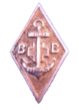 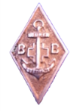 2day leadership 1box2day leadership 1boxBB Knowledge AwardsBB Knowledge AwardsBB Knowledge AwardsBB Knowledge AwardsBB Knowledge AwardsBB Knowledge AwardsBB Knowledge AwardsBB Knowledge AwardsSix Months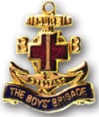 Six MonthsPre CertificatePre CertificatePre CertificateCertificateBB Knowledge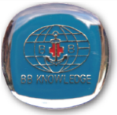 BB KnowledgeCore Group Badges All 8 boxes in the Core Group must be tickedCore Group Badges All 8 boxes in the Core Group must be tickedCore Group Badges All 8 boxes in the Core Group must be tickedCore Group Badges All 8 boxes in the Core Group must be tickedCore Group Badges All 8 boxes in the Core Group must be tickedCore Group Badges All 8 boxes in the Core Group must be tickedCore Group Badges All 8 boxes in the Core Group must be tickedCore Group Badges All 8 boxes in the Core Group must be tickedCitizenship


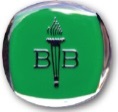 Citizenship


Citizenship


Citizenship


Scripture Knowledge
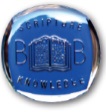 Scripture Knowledge
Community Service

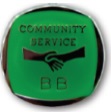 Community Service

Skill BadgesSkill BadgesSkill BadgesSkill BadgesSkill BadgesSkill BadgesSkill BadgesAn additional 5 levels  from any activity award.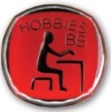 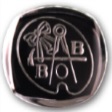 Skills or Hobbies.Skills or Hobbies.Skills or Hobbies.Skills or Hobbies.An additional 5 levels  from any activity award.Outdoor Adventure BadgesOutdoor Adventure BadgesOutdoor Adventure BadgesOutdoor Adventure BadgesOutdoor Adventure BadgesOutdoor Adventure BadgesOutdoor Adventure BadgesAn additional 5 levels  from any activity award.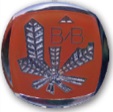 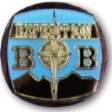 Environment or Expedition.Environment or Expedition.Environment or Expedition.Environment or Expedition.An additional 5 levels  from any activity award.Physical BadgesPhysical BadgesPhysical BadgesPhysical BadgesPhysical BadgesPhysical BadgesPhysical BadgesAn additional 5 levels  from any activity award.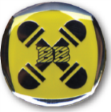 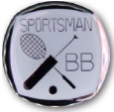 Physical or Sportsman.Physical or Sportsman.Physical or Sportsman.Physical or Sportsman.An additional 5 levels  from any activity award.